Перечень литературы для прочтения дома в условиях самоизоляции и дистанционного обучения в домашних условиях.Песенки.«Дождик,дождик, веселей…»«Божья коровка…»«Веснянка», укр., обр.Г.Литвака«Друг за дружкой», тадж.,обр.Н.ГребневаСказки.«Сивка –бурка», обр.М.Булатова «Финист –ясный сокол», обр.А.Платонова«Златовласка», пер. с чеш. К. Паустовского; «Три золотых волоска Деда-Всеведа», пер. с чеш. Н. Аросьевой (из сборника сказок К. Я. Эрбена).Проза.А.Гайдар «Чук и Гек»(главы)В.Драгунский «Друг детства», «Сверху вниз, наискосок»Литературные сказки.А.Линдгрен «Карлсон, который живет на крыше, опять прилетел»(главы в сокрю), пер. со швед.Л.ЛунгинойА.Митяев «Сказка про трех пиратов»Стихотворение для заучивания. В.Орлова «Ты скажи мне реченька родная…»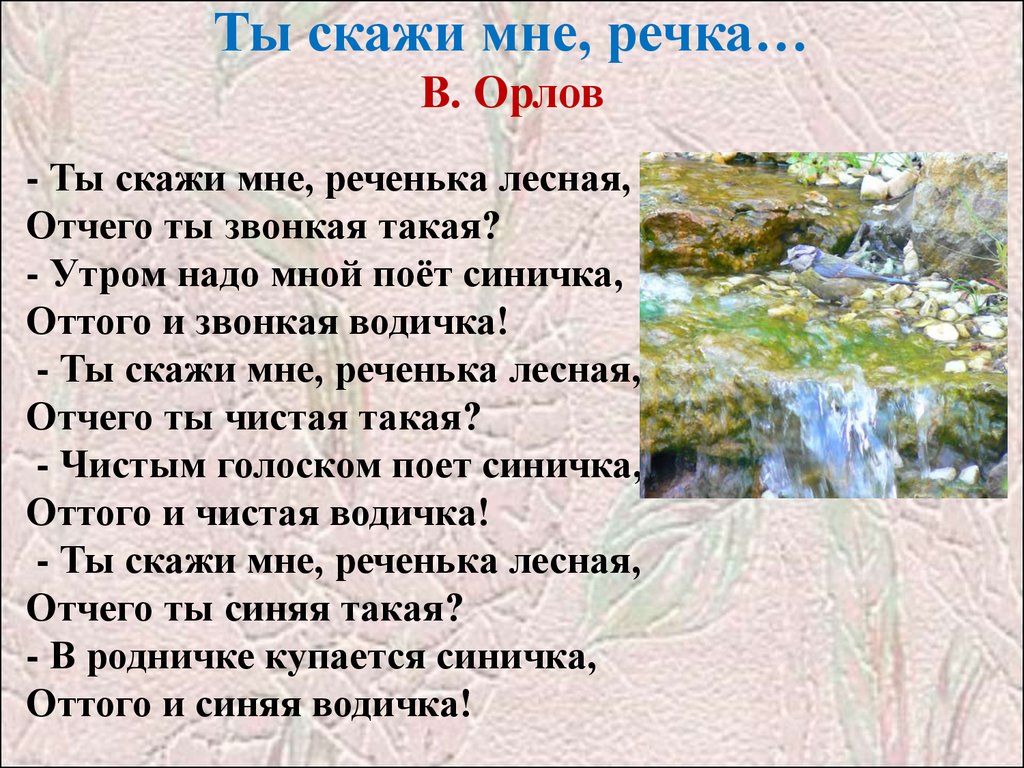 Мнемотаблица  поможет детям быстрее запомнить стихотворение: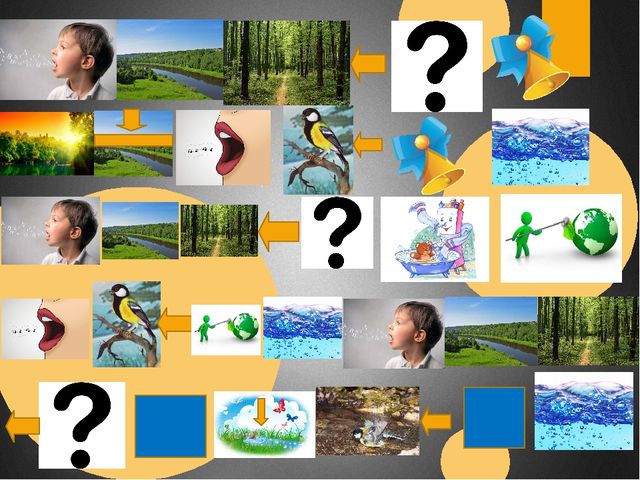 